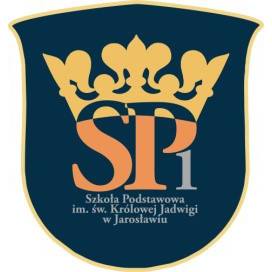                                                                            Jarosław, dn. 23.06.2022 r.SP.I.2620.31.2022WSZYSCY WYKONAWCYOGŁOSZENIE  O WYNIKU POSTĘPOWANIAUprzejmie informuję, że unieważniam postępowanie prowadzone przez Gminę Miejską Jarosław na podstawie przepisów kodeksu cywilnego  pn.: Renowacja podłogi w połączonych pomieszczeniach po bibliotece i Sali nr 7 w budynku Szkoły Podstawowej nr 1 w Jarosławiu.Uzasadnienie:Nie złożono żadnej oferty niepodlegającej odrzuceniu.                                                                                                              	  Z poważaniem Dyrektor SP 1		              				       		     Olaf  PokrywkaOtrzymują:1.   Adresat2.  SP1  a/a    